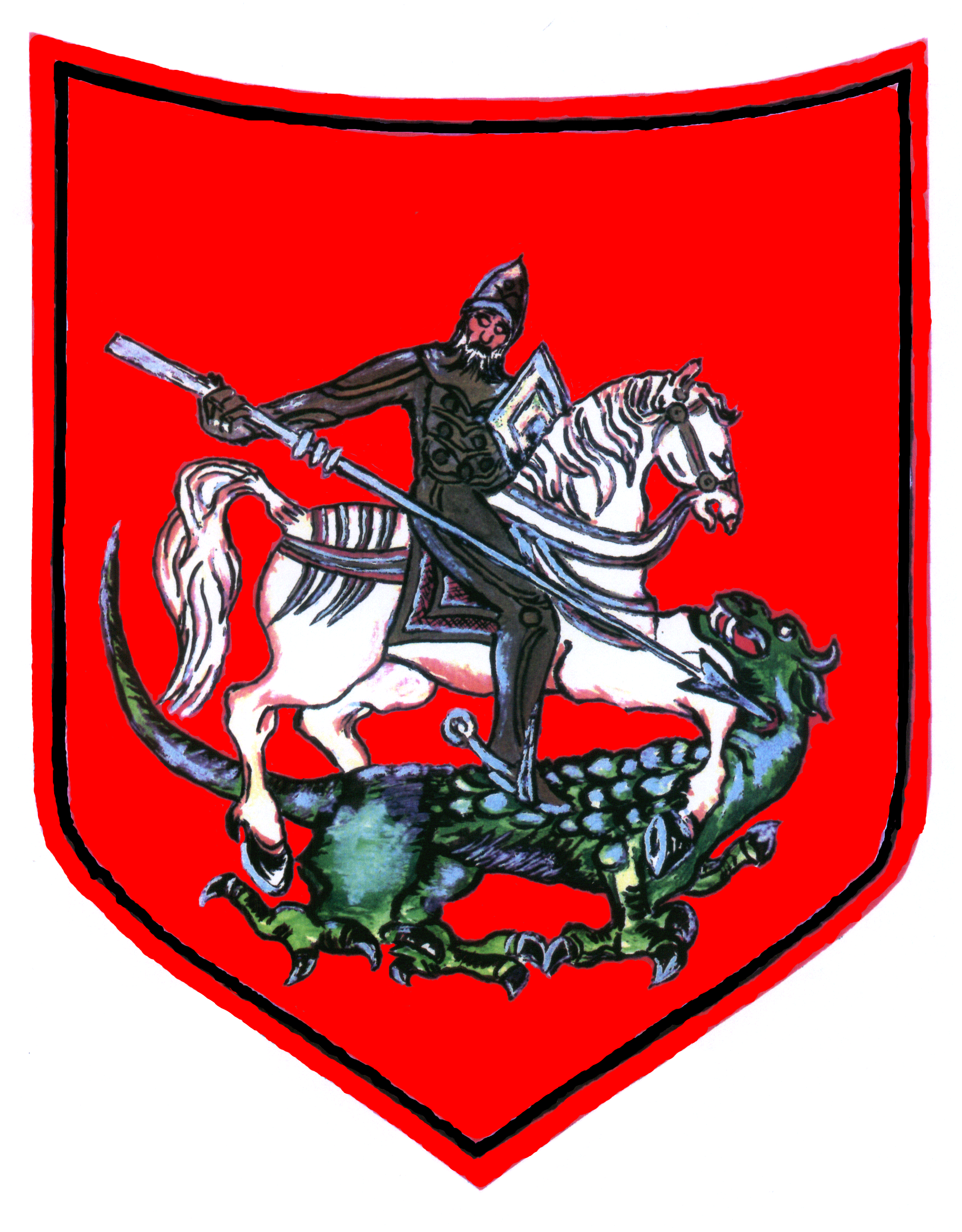 Roczna analiza systemu gospodarowania odpadami komunalnymi na terenie gminy Wąwolnica za 2017 rok.WstępZgodnie z art. 3 ust. 2 pkt. 10 ustawy z dnia 13 września 1996 r. o utrzymaniu czystości 
i porządku w gminach (Dz. U. 2016 r. poz. 250) każda gmina została zobowiązana do sporządzenia corocznej analizy stanu gospodarki odpadami, w celu weryfikacji możliwości technicznych i organizacyjnych gminy w zakresie gospodarowania odpadami komunalnymi. Analizę należy sporządzić do 30 kwietnia każdego roku (za rok poprzedni) na podstawie sprawozdań sporządzanych przez podmioty odbierające odpady komunalne od właścicieli nieruchomości, podmioty prowadzące punkty selektywnej zbiórki odpadów komunalnych, rocznego sprawozdania z realizacji zadań z zakresu gospodarowania odpadami komunalnymi na terenie gminy oraz innych dostępnych danych. Cel przygotowania analizy. Niniejszy dokument stanowi roczną analizę stanu gospodarki odpadami komunalnymi na terenie Gminy Wąwolnica, sporządzoną w celu weryfikacji możliwości technicznych 
i organizacyjnych gminy w zakresie gospodarowania odpadami komunalnymi. Analizę sporządzono na podstawie art. 3 ust. 2 pkt. 10 ustawy z dnia 13 września 1996 roku 
o utrzymaniu czystości i porządku w gminach .Ogólna charakterystyka systemu gospodarowania odpadami komunalnymi na terenie gminy Wąwolnica Od 1 lipca 2013 r. na ternie gminy Wąwolnica wprowadzony został system gospodarowania odpadami komunalnymi. Za organizację i funkcjonowanie systemu odpowiada gmina Wąwolnica. Pieniądze pochodzące z wpłat mieszkańców w całości przeznaczane są na utrzymanie systemu gospodarowania odpadami komunalnymi. Wywiązując się z ustawowego obowiązku Gmina Wąwolnica zorganizowała przetarg i podpisała w dniu 30 grudnia 2016 r. umowę na „Odbiór odpadów komunalnych od właścicieli nieruchomości zamieszkałych położonych na terenie gminy Wąwolnica” Przedmiot zamówienia realizował Zakład Usług Komunalnych Sp. z o.o. z siedzibą 
w Kurowie, ul. Głowackiego 43 24-170 Kurów. W dniu 30 grudnia 2016 r. zawarto umowę z Zakładem Usług Komunalnych Spółka z o.o. w Puławach ul. Dęblińska 2, 24-100 Puławy na zagospodarowanie odpadów wytworzonych na terenie Gminy Wąwolnica. Na terenie gminy odbierano następujące frakcje odpadów: niesegregowane (zmieszane) odpady komunalne, szkło, plastik, papier i tektura, metale, odpady biodegradowalne oraz popiół. Odpady odbierano od właścicieli nieruchomości zamieszkałych z częstotliwością 1 raz 
w miesiącu. Odpady można również oddawać do Punktu Selektywnej Zbiórki Odpadów Komunalnych. PSZOK zlokalizowany w miejscowości Wąwolnica, ul. Lubelska 39, czynny był 
w każdy I piątek miesiąca w godzinach od 15 do 18.  W PSZOK-u przyjmowano  następujące rodzaje odpadów: przeterminowane leki; baterie i akumulatory; odpady budowlane i rozbiórkowe- pochodzące z bieżących remontów domowych takie jak folie budowlane, opakowania po cemencie, styropian, puszki po farbach, ceramika sanitarna;zużyty sprzęt elektryczny i elektroniczny;zużyte opony samochodowe;odpady wielkogabarytowe- meble, dywany, rowery, wózki i foteliki dziecięce, duże przedmioty plastikowe. W 2017 r. zgodnie z uchwałą Nr VIII/41/15 Rady Gminy Wąwolnica z dnia 25 czerwca 2015 r. w sprawie wyboru metody ustalenia opłaty za gospodarowanie odpadami komunalnymi oraz ustalenia wysokości tej opłaty ustalono, że opłata za gospodarowanie odpadami komunalnymi pobierana przez Gminę Wąwolnica od właścicieli nieruchomości, będzie zależna od liczby mieszkańców w gospodarstwie domowym: ustalono stawkę opłaty za gospodarowanie odpadami komunalnymi zbieranymi 
i odbieranymi w sposób selektywny od gospodarstwa domowego: 1-2 osobowego w wysokości 20 zł miesięcznie 3-5 osobowego w wysokości 30 zł miesięcznie 6 – osobowego i powyżej w wysokości 40 zł miesięcznie ustalono stawkę opłaty za gospodarowanie odpadami komunalnymi zbieranymi 
i odbieranymi w sposób nieselektywny od gospodarstwa domowego:1-2 osobowego w wysokości 40 zł miesięcznie 3-5 osobowego w wysokości 60 zł miesięcznie 6 – osobowego i powyżej w wysokości 80 zł miesięcznie Analiza możliwości przetwarzania zmieszanych odpadów komunalnych, odpadów zielonych oraz pozostałości z sortowania odpadów komunalnych przekazanych do składowania. Zapisy art. 3 ust. 2 pkt 10 ppkt a u.c.p.g. nakładają obowiązek przeanalizowania możliwości przetwarzania zmieszanych odpadów komunalnych, odpadów zielonych oraz pozostałości 
z sortowania odpadów komunalnych przeznaczonych do składowania. W tym miejscu zaznaczyć należy że zgodnie z art. 9 e ust.  2 u.c.p.g. podmiot odbierający odpady komunalne od właścicieli nieruchomości jest zobowiązany do przekazywania zmieszanych odpadów komunalnych, odpadów zielonych oraz pozostałości z sortowania odpadów komunalnych przeznaczonych 
do składowania do regionalnej instalacji do przetwarzania odpadów komunalnych. Zgodnie z założeniem u.c.p.q. oraz planu gospodarki odpadami województwa lubelskiego dla Gminy Wąwolnica instalacją, która spełnia warunki instalacji regionalnej do przetwarzania odpadów komunalnych jest instalacja do mechaniczno-biologicznego przetwarzania odpadów komunalnych należąca do ZUK Puławy ul. Dęblińska 96, 20-100 Puławy.Analiza potrzeb inwestycyjnych związanych z gospodarowaniem odpadami komunalnymi. Art. 3 ust. 2 pkt 10 ppkt b  u.c.p.g. zobowiązuje gminę do dokonania analizy w zakresie potrzeb inwestycyjnych związanych z gospodarowaniem odpadami komunalnymi. Potrzeby inwestycyjne w zakresie gospodarki odpadami komunalnymi na terenie gminy przejawiają się głównie na prawidłowej segregacji odpadów u źródła, oraz polepszeniu jakościowo poszczególnych frakcji odpadów. Analiza kosztów poniesionych w związku z odbieraniem, odzyskiem, recyklingiem i unieszkodliwianiem odpadów komunalnych (wg stanu na dzień 31 grudnia 2017 r.) Koszt usługi odbioru i zagospodarowania odpadów komunalnych  zebranych na terenie gminy Wąwolnica w 2017 r.  wyniósł – 285.094,00 złotych. Opłaty z tytułu gospodarowania odpadami komunalnymi za 2017 rok.W 2018 r. na podstawie złożonych przez mieszkańców gminy Wąwolnica deklaracji o wysokości opłaty za gospodarowanie odpadami komunalnymi dokonano przypisu w wysokości 395.088,00  zł. Zaległości mieszkańców Gminy Wąwolnica z tytułu gospodarowania odpadami komunalnymi – 85.212,10 złotych. Analiza liczby mieszkańców.Na dzień 31 grudnia 2017 r. liczba osób zameldowanych na terenie gminy Wąwolnica – 4868 osób. Analiza ilości odpadów wytworzonych na terenie gminy Wąwolnica. Odpady odebrane od właścicieli  nieruchomości zamieszkałych. Odpady papieru, metali, tworzyw sztucznych i szkła przygotowane do ponownego użycia i poddane recyklingowi z odpadów odebranych i zebranych z terenu gminy.Odpady odebrane z Punktu Selektywnej Zbiórki Odpadów Komunalnych. Poziomy recyklingu, przygotowania do ponownego użycia i odzysku innymi metodami niektórych frakcji odpadów komunalnych, osiągniętych przez Gminę Wąwolnica w 2017 r. -Wójt Gminy Wąwolnica-Marcin ŁagunaPrzygotował:Karol Łuszczyński Kod odpadówRodzaj odpadówMasa odebranych odpadów komunalnych [Mg]20 03 01Niesegregowane (zmieszane) odpady komunalne483,390 20 01 99Inne niewymienione frakcje zbierane w sposób selektywny68,82020 01 02Szkło 64,68020 02 03Inne odpady nieulegające biodegradacji 4,66015 01 02Opakowania z tworzyw sztucznych4,22020 03 99Odpady komunalne niewymienione w innych podgrupach  27,860SUMA SUMA 653,6315 01 01Opakowania z papieru i tektury  18,41015 01 02Opakowania z tworzyw sztucznych 22,38015 01 04Opakowania z metali 8,11015 01 07Opakowania ze szkła 70,970Kod odpaduRodzaj odpaduMasa odebranych odpadów komunalnych [Mg]17 09 04Zmieszane odpady z budowy, remontów i demontażu28,20020 03 07Odpady wiekogabarytowe10,35016 01 03Zużyte opony 1,80020 01 35Zużyte urządzenia elektryczne i elektroniczne inne niż wymienione w w 20 01 21, 20 01 23 zawierające niebezpieczne składniki 3,86020 01 36Zużyte urządzenia elektryczne i elektroniczne inne niż wymienione w 20 01 21, 20 01 23 i 20 01 351,14020 01 23*Urządzenia zawierające freony0,190SUMA SUMA 45,540Papier, metale , tworzywa sztuczne , szkłoRokPoziomy recyklingu Poziom osiągnięty przez Gminę WąwolnicaPapier, metale , tworzywa sztuczne , szkło201312 %74,5 %Papier, metale , tworzywa sztuczne , szkło201414 %42,9 %Papier, metale , tworzywa sztuczne , szkło201516 %55,5 % Papier, metale , tworzywa sztuczne , szkło201618 %35,20 %Papier, metale , tworzywa sztuczne , szkło201720 %39,51 %Papier, metale , tworzywa sztuczne , szkłoInne niż niebezpieczne odpady budowlane i rozbiórkowe201336 %-Inne niż niebezpieczne odpady budowlane i rozbiórkowe201438 %100 %Inne niż niebezpieczne odpady budowlane i rozbiórkowe201540 %46,3 %Inne niż niebezpieczne odpady budowlane i rozbiórkowe201642 % 6,60 %Inne niż niebezpieczne odpady budowlane i rozbiórkowe201745 %0 %Inne niż niebezpieczne odpady budowlane i rozbiórkoweInne niż niebezpieczne odpady budowlane i rozbiórkowe